Národní parky světa – Severní Amerika – List pro učiteleUSA: Národní park YellowstoneNárodní parky KalifornieNárodní park Everglades________________________________________________________Na území kterých států USA lež NP Yellowstone? A který NP se nachází ve stejné lokalitě?Na území států Idaho, Montana a Wyoming.Nedaleko leží NP Grand Teton.Uveďte alespoň čtyři zástupce savců, kteří žijí v NP Yellowstone.Los, medvěd baribal, medvěd grizzly, jelen wapiti, kojot, jezevec, bizon, svišť.Jaká nejvyšší teplota byla naměřena v Údolí smrti a ve kterém roce to bylo? Jaký další rekord tento národní park v rámci Severní Ameriky ještě drží?56,7 °C, v roce 1913.Nachází se zde také nejníže položené místo Severní Ameriky.Jak se jmenuje nejvyšší strom v NP Seqoia, o jaký rostlinný druh se jedná a jaká je jeho výška?General Sherman, sekvojovec obrovský, výška cca 84 m.Jak vzniklo údolí NP Yosemite?Vzniklo glaciální erozí (pohyb ledovců z pohoří Sierra Nevada prohloubili již vzniklé říční údolí).Které predátory můžeme potkat v NP Everglades?Aligátory a černé pantery.Zakreslete do mapy národní parky zmíněné ve videích.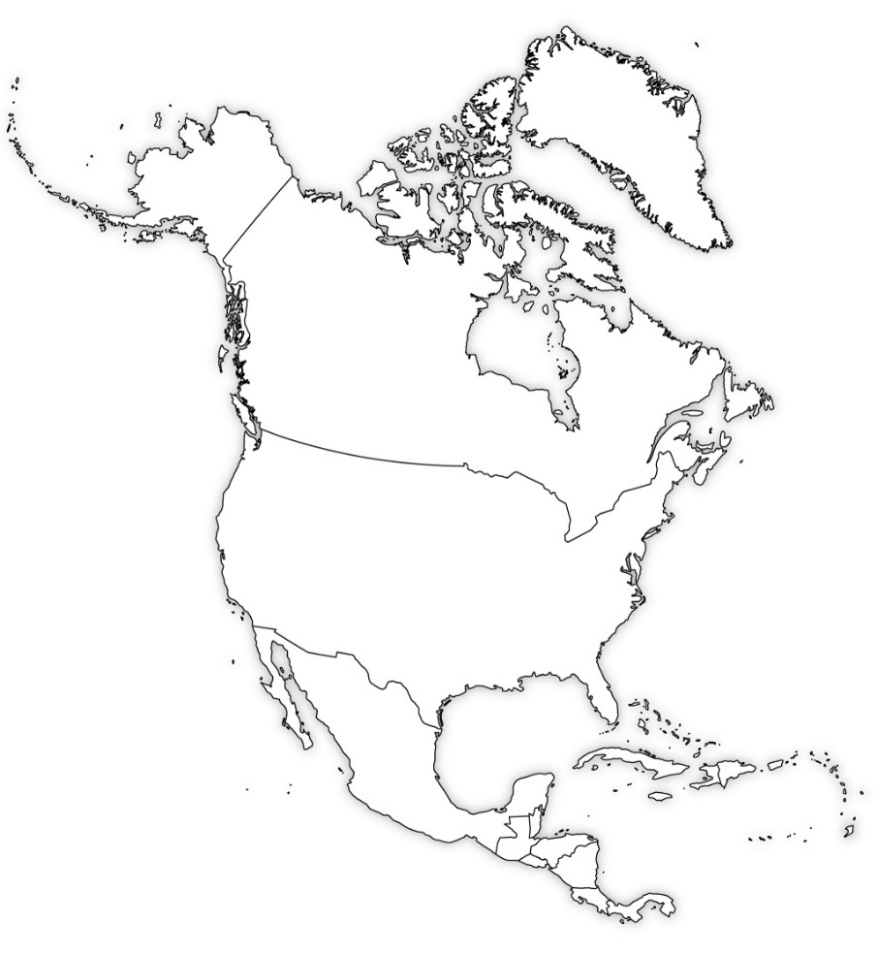 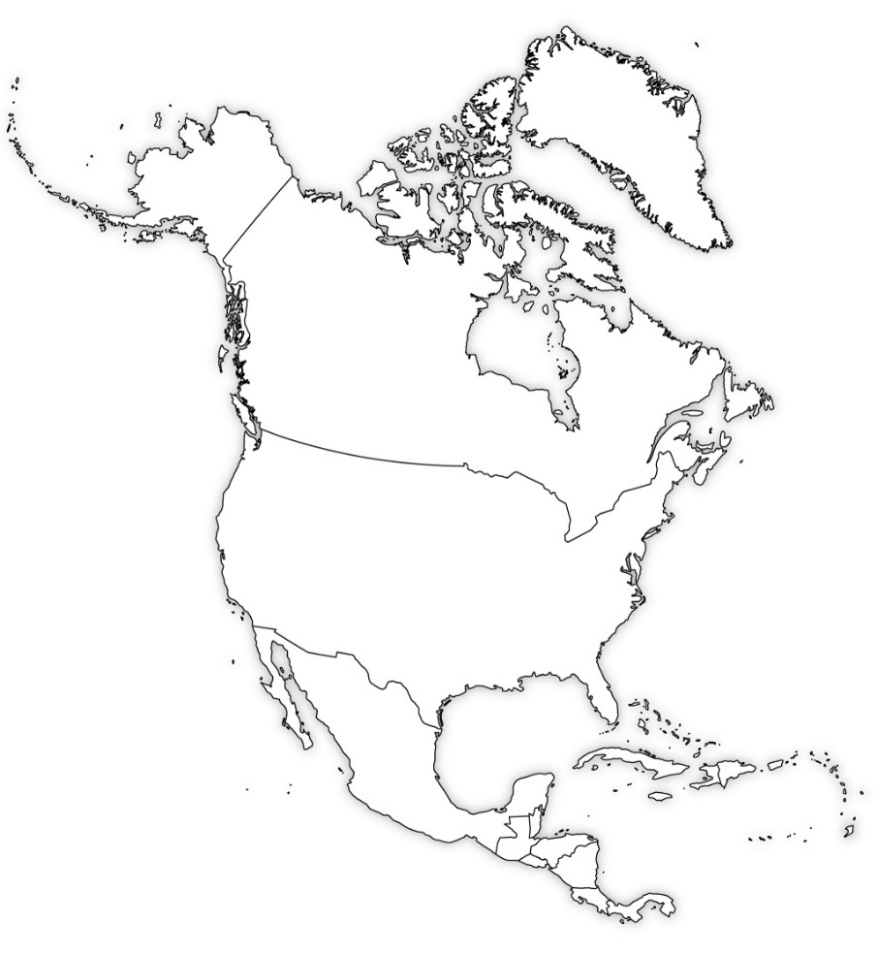 Zdroj: https://www.burningcompass.com/continents/north-america/north-america-blank-map.html  Autor: Jana Fuková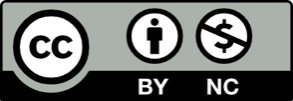 Toto dílo je licencováno pod licencí Creative Commons [CC BY-NC 4.0]. Licenční podmínky navštivte na adrese [https://creativecommons.org/choose/?lang=cs].